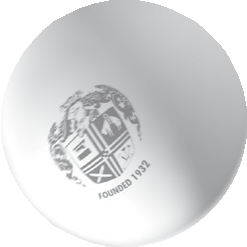 RankA, B, C 
Team etcFirst NameLast NameTTE
NumberJunior
TickCaptain's 
Mobile #Captain's Email123456789101112131415161718192021222324252627282930